In the past decade a number of humanitarian crises have affected the world.  From civil wars, disease, and environmental reasons, these problems seem to go unreported in our daily lives.  WHY?  That now becomes your task as you search to find the answers to this question:What are the Top Humanitarian Crises and what’s going on in these areas?Group 1: JadenLook into violence, disease, lack of healthcare 	in southern Sudan Group 2: Eli C.Look into violence, disease, lack of healthcare and terrorist activities in YemenGroup 3: LakenLook into displacement of refugees and continued political turmoil in AfghanistanGroup 4: Jackson BLook into the increasing problem of the effects of Overpopulation	Group 5: MichaelaLook into the increasing problem of slavery in the 21st century Group 6: AbigayleLook into critical healthcare needs and minority discrimination in MyanmarGroup 7: Eli S.	Look into authoritarian rule, inflation, and health crisis along with malnutrition in VenezuelaGroup 8: CalebLook into Violence against civilians in Democratic Republic of Congo and Central African RepublicGroup 9: CourtneyLook into kidnapping, rape, and extortion in LibyaGroup 10: Jackson SLook into Syrian civil war and refugee crisisEach group should focus on these essential questions:When did problems start?Who has been responsible for problem and why? What is being demanded by the people this crisis affects?What steps have the governments/rulers of these countries done to address the concerns of the people?Give a VERY DETAILED list of events that have happened since the crisis began.What does the future hold for this crisis?  Is there an end in sight?  What do you foresee happening in the next 5-10 years? What has been the response to these crises from the world community such as the United States, N.A.T.O, the United Nations, Europe Union, and other nations?Each presentation should be a minimum of 16 slides (Title Slide, 2 Slides per question addresses, Works Cited)GOOD LUCK, become expects in these crises and their history and be ready to present on Monday.  You have Tuesday-Thursday in class to complete this assignment.Top Worst Humanitarian Crises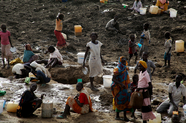 